Муниципальное казённое образовательное учреждениеДом детского творчества Акушинского района.Естественные науки и современный мир:Проблемы загрязнения окружающей среды.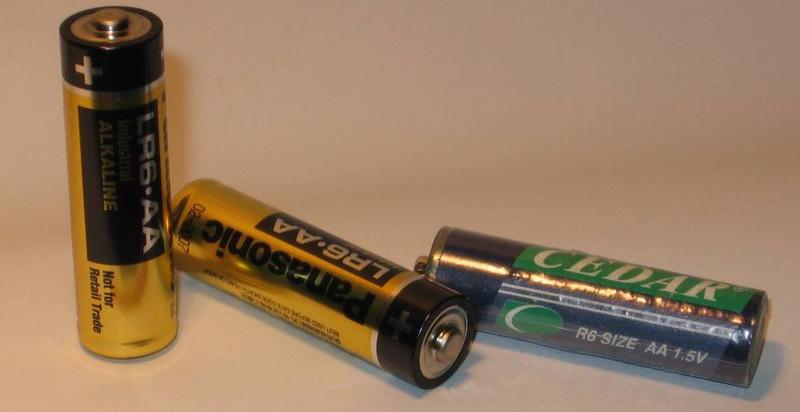 Доклад на тему«Маленькая батарейка - большой вред»Автор:Магомедова Патимат Гаджимурадовна, 2001 года рождения, учащаяся ДО «Патриот», Дома детского творчества Акушинского района Республики Дагестан.Руководитель:Магомедов Гаджимурад Магомедович, педагог ДО «Патриот» Дома детского творчества Акушинского района Республики Дагестан.2016 г.Содержание.Аннотация (стр. 3-4)Введение (стр.5).Основная часть (стр.5-9).Заключение. (стр. 10).Список источников и литературы. (стр.-11).Аннотация.Цель моего исследования: Определить вред использованной батарейки и проинформировать школьников о правилах использования батареек.  Для достижения этой цели были поставлены следующие задачи: -  Собрать необходимую информацию по данной теме. -  Провести исследования, позволяющие выявить вред использованных батареек. -  Провести опрос одноклассников и знакомых. -  Проинформировать о правилах использования батареек. -  Обобщить результаты исследований и сделать выводы.    Гипотеза: предполагаем, что использованная и неправильно утилизированная пальчиковая батарейка приносит вред окружающей среде. Также мы предполагаем, что существует проблема с утилизацией батареек.    Методы исследования: исследование, анкетирование, наблюдение, сравнение, обобщение.План исследования.1.Обсуждение проблемы с учащимися.2.Работа с семьей по выяснению наличию батареек и способов их утилизации.3.Сбор сведений в Интернете.4.Работа в библиотеке.5.Проведение анкетирования среди учащихся.6.Выпуск и распространение листовок о вреде батареек.7.Проведение разъяснительной работы среди учеников нашей школы. Выступление с проблемой на классных часах.8.Сбор использованных батареек с целью правильной утилизации.          Научная новизна определена тем обстоятельством, что до настоящего времени исследованием, какой вред приносит батарейка для человека и для окружающей среды, никто из учащихся нашей школы не занимался. Во всяком случае, мне такая информация не попадалась. Я заинтересовалась данной проблемой и, в меру своих возможностей и способностей, решила восполнить этот пробел среди учащихся.    Ожидаемый результат:     Результатом работы по данной исследовательской работе будет повышение уровня экологической культуры и информированности учащихся о проблеме обращения с отходами с помощью информационных сообщений и активного участия в акции по сбору батареек.Вывод:     Основываясь на данных научной литературы, используя свои собственные наблюдения, можно утверждать, что выбрасываемые батарейки в мусорные баки, опасны для человека и окружающей среды.      Мы провели анкетирование среди учащихся Дома детского творчества (110человек) и выяснили, что за год в каждой семье, приблизительно, выходят из строя- 8-10 батареек.На вопрос, что вы с ними делаете, 97 респондентов ответили, что выбрасывают в мусорное ведро.      Вопрос об утилизации батареек по-разному решается в разных странах мира. Так, в Японии батарейки старательно собирают и хранят до тех времен, когда будет изобретена оптимальная перерабатывающая технология. А в Европе во всех супермаркетах стоят контейнеры для использованных батареек.     Нам необходимо выполнить программу «МИНИМУМ»: предлагаем закупоривать батарейки в маленькие пластмассовые бутылки в которую можно плотно закрыть. Конечно, такую масштабную проблему невозможно решить без помощи государства, но и ничего не делать тоже невозможно. Поэтому мы начали проводить следующую работу:•	Выпустили информационные листовки, где попытались привлечь внимание жителей села к данной проблеме.•	Поставили в нашем классе коробку для сбора использованных батареек, чтобы учащиеся школы приносили использованные батарейки, а не выкидывали их в мусор. Человечество погибнет не в атомном кошмаре –                                      оно задохнется в собственных отходах.                                                                                                 Нильс БорВведение.      Поскольку нам довелось жить в 21 веке, с батарейками мы сталкиваемся ежедневно - в пульте дистанционного управления телевизором, в брейке противоугонного устройства, в электронных часах, в детских игрушках и карманных фонариках.      А задумывались ли вы над вопросом: «Куда девать использованные батарейки?» Думаю, что мало кто задумывался над этой проблемой, потому что никому в голову не придёт, что маленькая блестящая батарейка - это источник колоссальной опасности как для человека, так и окружающей среды в целом.      Изучив дополнительную литературу и ресурсы интернет, я узнала, что на первый взгляд безобидные вещицы, таят в себе колоссальную угрозу. Экологи подсчитали, что даже одна пальчиковая батарейка способна загрязнить около 20 квадратных метров земли и приблизительно 400 литров воды.     Актуальность работы заключается в том что, в современных условиях высокого уровня развития не все знают, как утилизировать отработанные батарейки и какой вред они могут нанести человеку и окружающей его среде.Основная часть.Какой вред приносят батарейки окружающей природе?Рассмотрев внимательно обычную пальчиковую батарейку, я увидела на ней значок . Обратившись к дополнительной литературе и интернету, я узнала, что он обозначает: «Не выбрасывать! Сдать на утилизацию». И этот знак на батарейке стоит неспроста!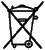      Когда вещества, находящиеся внутри батарейки истончаются, батарейка разряжается и становится непригодной. Мы выбрасываем ее.Мы знаем, что для изготовления батарейки используют различные тяжелые металлы. После выбрасывания батарейки металлическое покрытие разрушается, и эти вещества попадают в почву и в подземные воды. Эти металлы могут попасть в реки, озера и в источники с питьевой водой.    Чем опасны тяжелые металлы, находящиеся в батарейках?     Наша медсестра, Багдаева Сакинат Шапиевна, рассказала следующее:«На открытом воздухе под дождем и снегом оболочка батарейки быстро разлагается, а её начинка опасна для окружающей среды. Внутри батарейки находятся ядовитые вещества - тяжелые металлы, такие как ртуть, свинец      Свинец. Накапливается в основном в почках. Вызывает также заболевания мозга, нервные расстройства. Кадмий. Накапливается в печени, почках, костях и щитовидной железе. Является канцерогеном, то есть провоцирует рак.  Ртуть. Влияет на мозг, нервную систему, почки и печень. Вызывает нервные расстройства, ухудшение зрения, слуха, нарушения двигательного аппарата, заболевания дыхательной системы. Наиболее уязвимы дети. Металлическая ртуть — яд. По степени воздействия на организм человека ртуть относится к 1-му классу опасности — «чрезвычайно опасные вещества». Независимо от путей поступления в организм ртуть накапливается в почках.     Он может попасть в организм человека как непосредственно из воды, так и при употреблении в пищу продуктов, приготовленных из отравленных растений или животных, поскольку этот металл имеет свойство накапливаться в тканях живых организмов.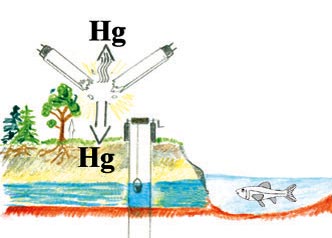      Мы с моим учителем Магомедовым Г.М. побывали на местах, куда выбрасывают мусор. Мы увидели такую картину. 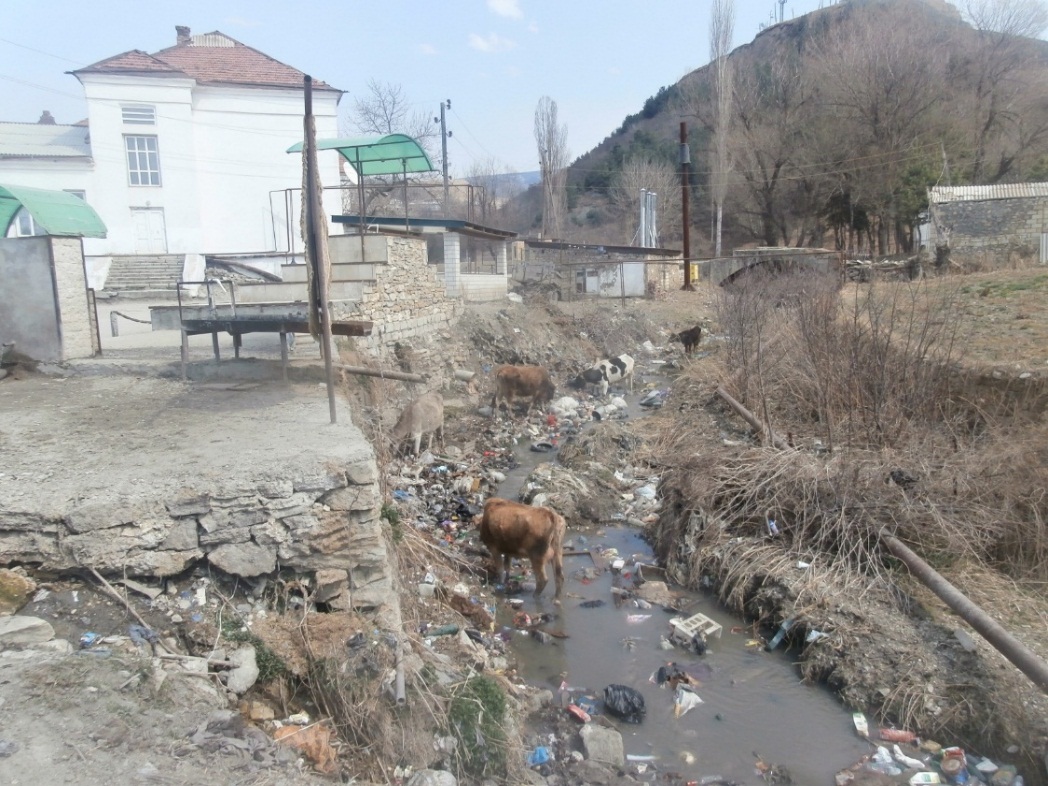      Мусор вывозят не каждый день, поэтому там скопилось большое его количество. Даже если люди выбрасывают мусор в пакете, то собаки, коровы в поисках пищи, эти пакеты разрывают. Содержимое пакета вываливается на землю. Среди этой кучи мусора, также валяются батарейки.      Мы убедились, что ядовитые вещества из батареек, попадают и в молоко отравленных коров. Люди употребляют это молоко, не думая, что вредные химические соединения с кипячением не исчезают, не убиваются – они ведь не микробы.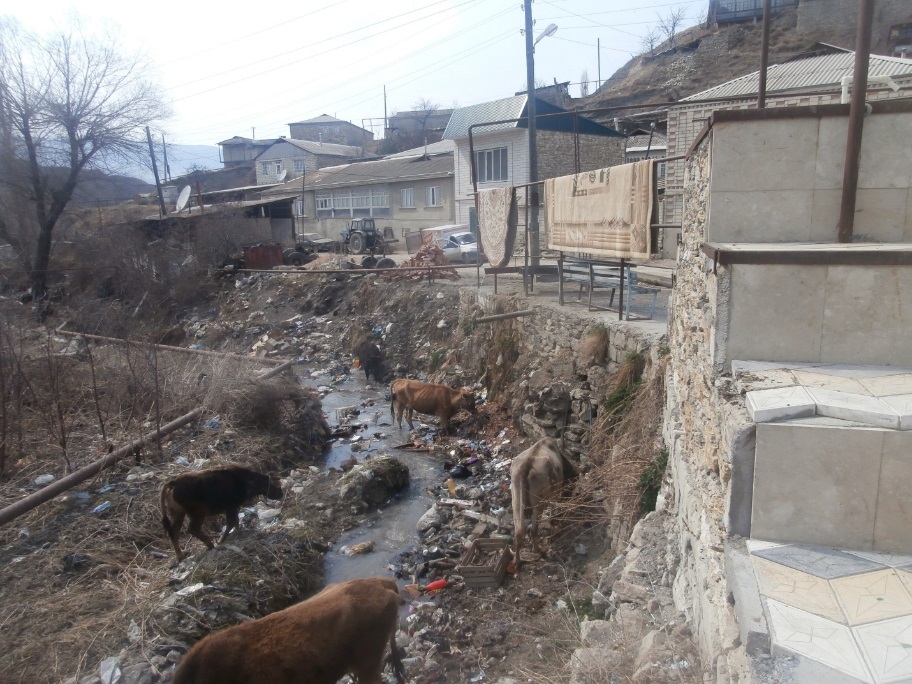 Утилизация батареек.     Как правильно утилизировать батарейки после использования?Использование вредных для человека и окружающей среды веществ, при производстве различных изделий, в том числе и батареек, требует правильной их утилизации после использования.     Из интернета я узнала, что во многих зарубежных странах есть пункты по приему батареек. В Нью-Йорке, например, выбрасывать батарейки в мусор запрещено законом.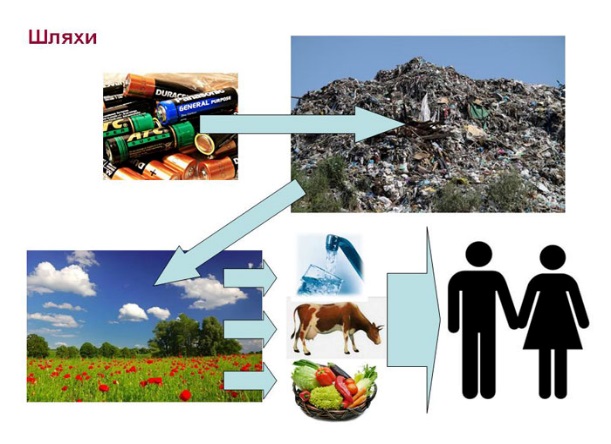      Я считаю, что нужно создать систему сбора вышедших из строя батареек и у нас в республике, как это сделано во многих европейских странах. Но поблизости нашего села отсутствуют пункты приема источников.      В связи с этим, появилась следующая идея, сталкивающая наших двух вечных врагов пластиковую бутылку и батарейки.     Пластиковые бутылки будут разлагаться как минимум лет 100-200. Можно использовать этот факт для блага природы! Так как у нас нет возможности сдать батарейки в переработку, а они все продолжают появляться, можно поступить следующим образом. Выделить одну пластиковую бутылку и складывать в нее все использованные батарейки, и как только она заполнится, крепко закрутить крышку и только тогда выбросить ее в мусор, сразу же выделяя новую бутылку. Таким образом, выброшенные батарейки будут долгие столетия храниться в этой бутылке, не нанося вреда природе. Конечно, это не переработка, но все же это очень простой и эффективный способ снизить вред от батареек для природы...Опрос респондентов.Мы с моим учителем решили выяснить, как используют наши учащиеся одноклассник батарейки, составили вопросы для анкеты и попросили ответить на них.  Анкета для учащихся МКОУ «Дом детского творчества» по выяснению знаний о правильной утилизации батареек.1. Используете ли вы дома батарейки? (Обведите ответ)а) да б) нет2. Укажите приборы и устройства, в которых вы их наиболее часто применяете? 3. Знаете ли вы, какой вред окружающей среде наносит неправильная утилизации батареек? (Обведите ответ)а) да б) нет4. Знаете ли вы о правильной утилизации батареек? (Обведите ответ)а) да б) нет     Всего было опрошено 110 человек разных возрастных категорий.Из анализа анкеты можно сделать вывод, что в семьях жителей с. Акуша в быту батарейки широко используются (в пультах дистанционного управления, телефонах, игрушках, часах, фотоаппаратах и т. д.).     Изучая ответы анкетируемых учащихся, мы увидели, что, несмотря на большую заинтересованность в сохранении чистоты природы, значительная часть 97% из них не знает о правильной утилизации батареек, несмотря на то, что на корпусе батарейки практически всегда присутствует знак в виде перечеркнутого мусорного контейнера сообщающий о том, что ее нельзя выбрасывать вместе с остальными бытовыми отходами.      В связи с этим я решила поставить в нашем классе коробку для сбора использованных батареек, чтобы учащиеся школы приносили использованные батарейки, а не выкидывали их в мусор.     В течение месяца коробка была практически полная. Я подсчитал, что ученики собрал 85 батареек.     Подумайте, сколько квадратных метров земли мы сохранили?    Для того, чтобы ученики нашей школы знали о вреде использованных батареек, мы расклеили на информационных щитах школы листы с информацией.Наши выводы и предложения:- В программы школьного курса по физике, химии, биологии, ОБЖ и других учебных курсов обязательно нужно вводить темы о правильной утилизации отслуживших свой срок предметов и аппаратуры. Объяснять вред неправильной их утилизации для окружающей среды и здоровья человека.- Средствам массовой информации (телевидение, радио, интернет и т. д.) шире проводить разъяснительную работу среди населения по вопросам правильной утилизации бытовых отходов.- Органам здравоохранения обратить внимание на заболевания, вызванные попаданием металлов в организм.батарейки в пластиковые бутылки.                               Заключение.Подводя итоги исследования можно утверждать, что наша гипотеза подтвердилась. Батарейки действительно содержат химические вещества, которые пагубно влияют на окружающую среду и в частности на живую природу. Под воздействием кислой, щелочной среды почв, под воздействием воды нарушается целостность корпуса батарейки, и содержащиеся в ней вредные элементы попадают в почву, подземные воды, и естественно, в организм человека и животных. Все это происходит из-за неправильной утилизации элементов питания. Мы установили, что более 95% респондентов не осведомлены о вредном воздействии неправильной утилизации батареек на окружающую среду и здоровье населения, хотя на каждой батарейке стоит маркировка «не выбрасывать в мусорный ящик».      Также подтвердили, что существует проблема с утилизацией батареек в нашем селе и районе, так как отсутствуют пункты приема отслуживших свой срок батареек.      В связи свыше сказанным мы предлагаем жителям нашего села: 1. Выбирать технику, которая не требует использования батареек, т. е. работает от ручного завода, от сети или с использованием световой энергии. 2. Использовать перезаряжающиеся аккумуляторные батарейки. 3. Покупать батарейки с маркировкой «без кадмия», «без ртути». 4. Стараться не выбрасывать батарейки вместе с остальным мусором, использовать специальные ёмкости. Можно собирать батарейки в пластиковые бутылки.5. Рационально использовать заряд батареек, чтобы продлить срок их службы.ЛИТЕРАТУРА 1. Алексеев С.В. «Практикум по экологии». – Москва, 1996г. 2. Гальперштейн Л.Я. «Забавная физика» «Знай и умей» -Москва, 1994г 3. Гринин А. С. Новиков В. Н. «Промышленные и бытовые отходы: хранение, утилизация, переработка». -Москва, «ФАИР-ПРЕСС», 2002г 4. Касьян А. А. «Современные проблемы экологии» - Москва, 2001 г.5. Чуянов В.А. «Энциклопедический словарь юного физика» - Москва, «Педагогика, 1984г 6. Ярыгин В.М. «Биология» - Москва « Высшая школа», 2004г. 7. Энциклопедия «Юному эрудиту обо всем» - Москва , « Махаон», 2008г 8.Интернет ресурсы: 11. http://eko-jizn.ru/ 12. http://www.сдайбатарейку.рф/9. Беседа с медсестрой Багдаевой С. Ш..10.Беседа с учителем физики Ганаевым А.К.Заявка на участие в конференции Ф.И.О. участника(полностью),контактныйтелефон Образовательноеучреждение(название в развернутом виде) Ф.И.О. руководителя(научн.степень.научн.звание, место работы) Названиедоклада НаименованиесекцииМагомедова ПатиматГаджимурадовна8 928 286 60 74МКОУ«Дом детского творчества»Акушинский район, с. УсишаМагомедов Гаджимурад Магомедович, педагог ДО «Патриот» Дома детского творчества Акушинского района Республики Дагестан.Маленькая батарейка- большой вред.Проблемы загрязнения окружающей среды.